2016 僑光盃校外英語簡報比賽2016 OCU Cup English Presentation Contest指導單位: 教育部 主辦單位: 僑光科技大學 語言中心/應用英語系 協辦單位: 僑光科技大學 教學卓越辦公室活動目的: 藉由本活動提升技職學生對於社會議題的敏感度，增進技職學生英語學習興趣及口語表達能力，並鼓勵學生針對各樣社會議題，以英語作簡報之動態擬真實務，並結合多媒體創意，展現專業英語簡報演說之能力。 競賽主題: 社會議題，如：酒駕、詐騙、食安問題、寶可夢…等或其他。	近年來人心惶惶，社會事件頻傳，除了政府及相關機關應嚴格把關外，試就各類社會議題擇一進行探討評論，並進一步思考，究竟我們該如何改善提升我們的生活品質，並進而降低犯罪率。 競賽規劃與形式：分為校內預選及決賽 校內預選：一、參賽資格:  中區高職在學學生，具中華民國國籍。  各校自行推派代表隊，以3組為限。  以小組形式參加，每組2-4人，並設有指導老師1人。 二、報名方式:  報名期間：自公告日起至105年10月13日（星期四）17:00止。  報名方式：請至僑光科大語言中心「報名專區」下載報名表，並回傳所有參賽資料（詳見附件二報名表、附件三授權書、附件四英文簡報摘要）至 ocuenglishpresentation@gmail.com 。 報名資料： 1、報名表（如附件二，如因資料填寫不實而影響報名或參賽權益，請自行負責）。 2、授權同意書（如附件三，請每位組員及指導老師親筆簽名）。 3、英文簡報摘要（如附件四，請簡述簡報摘要，不得超過70個字）。 4、指導老師一經確認寄出資料後，即不可再更改，包括決賽pptx檔。 5、本中心收到報名表相關資料後，將電話告知指導老師，以確認收到資料，如未接獲通知，請來電詢問。  報名公告：10月20日（星期四）17:00前，於僑光語言中心網頁公告決賽隊伍名單。 決賽 一、競賽方式及注意事項:  決賽日期：104年10月28日（星期五）  活動地點：僑光科技大學 圖資大樓地下一樓 B113會議廳（請見附件五）  報到時間：12:30～13:00，出場順序由工作人員事先抽，比賽當天公告。  簡報檔案：限用PowerPoint 2010版，簡報格式或崁入影片格式不符導致無法讀取者，將視為不符資格，以自動棄權論。承辦單位恕不負責協助參賽影片轉檔。  請攜帶學生證或身分證明文件，以利報到時核對身分與得獎後領取獎金之證明。  每組人員均須上台報告，時間限制5分鐘，4分30秒時鈴響一次，5分整時舉牌通知，並請立即停止報告。  比賽場地B113會議廳禁示飲食，現場不提供紙杯，請自行攜帶環保杯。  本辦法若有未盡事宜，得適時修正補充之，並於比賽前公開說明。 二、評分標準:  簡報內容：40%（內容20%、組織架構20%）  演說技巧：40%（發音10%、表達10%、語調10%、流暢度10%）  呈現方式：20%（台風10%、整體10%）  ※時間在4分30秒至5分整間不扣分，少於4分30秒由裁判扣總分5分。 ※遇有同分情形時，以(1)簡報內容(2)演說技巧(3)呈現方式之得分高低順序決定名次。 三、競賽獎勵: 1、第一名2,000元等值獎品，並予隊員及指導老師獎狀乙紙 2、第二名1,500元等值獎品，並予隊員及指導老師獎狀乙紙 3、第三名1,000元等值獎品，並予隊員及指導老師獎狀乙紙 4、佳作500元等值獎品，並予隊員及指導老師獎狀乙紙 5、所有參賽者均頒發參賽證明一紙。 附註： ◎ 請參賽者自行上網查詢活動訊息（競賽網頁http://language.ocu.edu.tw/），以免遺漏重要訊息。 ◎ 如有任何相關問題，請聯繫活動召集人：黃雅琳老師 聯絡電話：(04) 2701-6855#8402 E-mail： ocuenglishpresentation @gmail.com 附件一 比賽議程表 註：活動若有變動以決賽當日公告為主 附件二 2016僑光盃校外英語簡報比賽報名表 1、請詳細填寫報名表之資料，以期作業流程及聯絡事宜更快速。另外，主辦單位將不定期在網站上公佈所有相關競賽資料，歡迎上網（http://language.ocu.edu.tw/）查詢。 2、填寫完報名表後，於104年10月13日(星期四)前以電子郵件回覆相關資料，逾期不予錄取。 電郵地址： ocuenglishpresentation @gmail.com 3、如有任何相關問題，請聯繫：Tel: (04)2701-6855#8402 黃雅琳 老師 收件編號： 填寫日期：中華民國104年   月   日 ※ 參賽者請附學生證（正面）一份，以PDF檔或圖檔回傳 附件三 授權同意書 授權人：　　　　　　　　　　　　　　　　　　　　　　　　　　　　　　　　（以下簡稱甲方）　　　被授權人：僑光科技大學　（以下簡稱乙方）　　甲方同意將參加「2016 僑光盃校外英語簡報比賽」之一切著作，以非專屬並無償授權乙方，得公開展示、重製、編輯、推廣、公布、發行和以其他合作方式利用該著作內容，並行使其他法定著作權所包括之權利。甲方並同意對乙方不行使著作人格權。　　甲方同時擔保對於所授予之著作，確實享有完整之著作財產權，且有權授權乙方使用，且無侵害第三人權利情事；其因而造成乙方之權利或名譽受損者，乙方得依法主張權利或追究其法律責任，並得要求損害賠償。 甲方：（簽名）乙方：僑光科技大學中華民國 105 年     月     日 附件四 英語簡報摘要附件五 比賽地點圖資大樓B113會議室平面圖 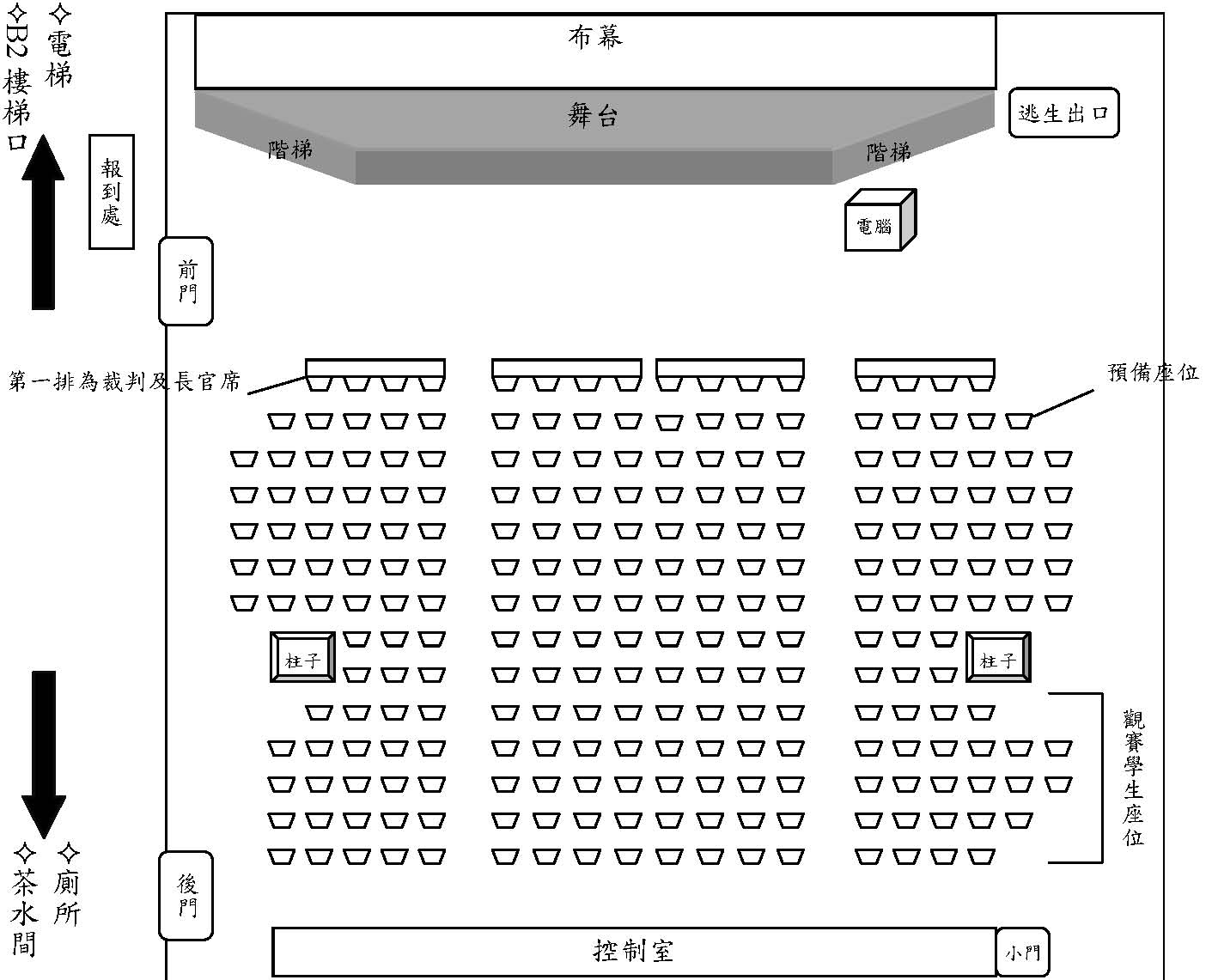 階梯 階梯 ※現場將提供2支無線麥克風，及1支簡報筆（可遙控換頁與紅外線指示）。 104/10/28(五) 議程 104/10/28(五) 議程 104/10/28(五) 議程 104/10/28(五) 議程 時間 流程 內容 地點 12:30~13:00 報到 人員報到 圖資B113 13:00~13:10 預備 簡報檔測試 第一組就預備位置 圖資B113 13:00~15:00 簡報比賽 各組簡報發表 圖資B113 15:00~15:10 15:00~15:10 休息 休息 15:10~15:30 15:10~15:30 分數統計，評審講評 分數統計，評審講評 15:30~16:00 結業式 頒獎 圖資B113 16:00~ 16:00~ 賦歸 賦歸 學生證黏貼處(正面)學生證黏貼處(正面)學生證黏貼處(正面)學生證黏貼處(正面)1、依著作權法規定，任何單位以網路、光碟與壓縮等方式整合國內外學術資料，均須先得到著作財產權人授權。 2、所謂非專屬授權是指被授權人所取得的權利並非獨占性的使用權，授權人尚可相同的權利重複授權給他人使用；反之即為專屬授權，如果已簽署專屬授權書予其他法人或自然人，請勿簽署本授權書。 3、授權人的權利與義務：義務方面要注意是，著作人日後不可以主張終止本授權書，但仍可以授權其他自然人或法人上述的行為。 Please summarize your English presentation within 70 words.